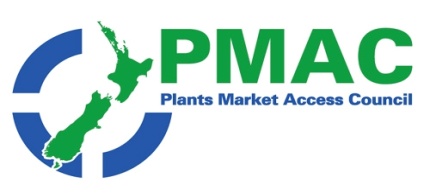 PMAC weekly update 13th to 20th JuneGovernment agencies: Search is on for New Zealand’s biosecurity champions, WTO Notifications , MFAT’s Global Trade and Economic Update for NZ Businesses – 17 June 2022,  Food and beverage report for VietnamNew Zealand News:  New Zealand leadership contributes to significant progress at the WTO, Joint Statement: Agreement on Climate Change, Trade and Sustainability (ACCTS) at MC12, Joint Statement: New Zealand teams up with Ecuador, Kenya, and the EU to forge cooperation on trade and climate, OECD undertakes leading report on the outcomes of trade for New Zealand women, Australia – Aotearoa New Zealand Foreign Minister Consultations, Consultation on National Policy Statement for Indigenous Biodiversity, KPMG’s 2022 Agribusiness Agenda released KPMG finds mixed fortunes and increasing demands within rural sector industries, Zespri Kiwifruit” launches with retail partners under #Just1ZespriChallenge, Joy Wing Mau facilitates New Zealand's Dazzle in China, NZ avocado exports have dropped off, Gisborne businesses claim Fair Pay Agreements are unfair, Food prices up again in NZ: fruit and vegetables up 10%, NZ consumers might switch to frozen produce to save on expenses, New Cherry packhouse shows confidence, Jacob Coombridge wins 2022 Central Otago Young Grower, Te Matau a Māui iwi bring whānau to whenua with orchards, Major supplier announces fertiliser price increases, Ports of Auckland ends automation project, Maersk to launch dedicated coastal service in New Zealand, Cost of living: ACT berates Government's 'irresponsible spending' that's hitting Kiwis' back pockets as food prices grow, Canterbury town set to double in size after approval of controversial subdivision, In his father's footsteps: fruit and veges are in Glenn Forsyth's blood,  Bay Wa focuses on resilient and strong network, Developing assisted harvesting for broccoli, TOMRA celebrates the formal opening of its field research centreInternational news: New platform for insight in sustainability risks in fresh produce launched, Covid flare-up puts Shanghai back into lockdown, Technology to enhance pest control in glasshousesComment There are wo especially good articles/ reports in this weeks update. The first is the Agribusiness agenda released by KPMG. This annual report .provides a reading on the mood of  primary producers and for the first time it has found that while some are thriving others are fighting to survive and for the first time in the reports history there is no single theme that stands out for all players in the Sector.  The report mentions that the sector has faced increasing demands from a rising number of issues ranging from coping with labour shortages, decarbonisation, through to biotechnology and growing official regulation. In the face of all this most are focusing on what is controllable to catch the many opportunities inherent in the crises and challenges we face.  The report is always worth reading.The second article concerns Bay Wa and reports on the challenges Bay Wa has experienced over the last two years and the importance of focusing on resilient and strong networks.  This article reports on a discussion with Bay Wa CEO and the local CEO’s  from NZ ( Gareth Edgecombe) and the Netherlands and talks about what each CEO is experiencing and the strategies in place to enable their businesses to survive.  A lot of information in particular about T&G Global’s strategies.The one other article I’ll point out, to those who deal with the EU, is one about a private company that has set up a digital tool to help businesses identify where they sit relative to the EU’s sustainability expectations and their supply chain sustainability risks. Agency   news                                                         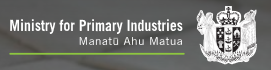 Search is on for New Zealand’s biosecurity championsEntries are now open for the 2022 New Zealand Biosecurity Awards. These awards recognise and celebrate the outstanding contributions made around Aotearoa New Zealand to protect our country against pests and diseases.The New Zealand Biosecurity Awards categories are:BioHeritage Challenge Community AwardNew Zealand Biosecurity Māori AwardNew Zealand Biosecurity Kura (School) AwardGIA Industry AwardEagle Technology Local and Central Government AwardNew Zealand Biosecurity Science AwardMondiale VGL Innovation AwardAsureQuality Emerging Leader AwardMinister's Biosecurity AwardSupreme AwardTo find out more about the Awards and to enter, visit NZ Biosecurity Awards | Ko Tātou This Is Us WTO Notifications  Please find attached the most recent WTO and TBT notifications from countries that are considering changes to their plant import requirements for specific products. If you have any concerns about the notifications being presented, please contact Plant.exports@mpi.govt.nz so that they can potentially make a submission to the notifying country.  Changes notified over the last week include:Canada and Japan MRL’sOman, Saudi Arabia, Qatar, Yemen, Kuwait, Bahrain and UAE-  maximum residue limits of pesticides and contaminants  allowed in organic food.Switzerland a range of changes to ensure its  ongoing alignment with EU rules                                                                                                MFAT                               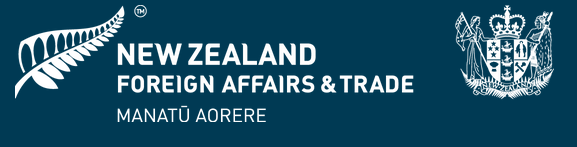 MFAT’s Global Trade and Economic Update for NZ Businesses – 17 June 2022Food and beverage report for VietnamThis report covers all types of food and beverage exports and notes the following about fruit and vegetablesNew Zealand has secured market access to Viet Nam for exports of fresh cherries, passionfruit, persimmon, kiwifruit and kiwi berries, apricots, apples, and blueberries. Market access for strawberries is expected to be granted in 2022. Exporters need to ensure that Vietnamese import health standards are met, as well as ensuring cold-storage and hygiene standards from the exporting house throughout the transportation chain to retail shelves.Vietnamese consumers are also spending more and more on imported fruit and vegetables. According to the Ministry of Agriculture and Rural Development, in 2019 Viet Nam spent USD1.775 billion on imported fruits and vegetables. With increasing disposable incomes Vietnamese consumers are willing to pay more for imported fruit and vegetables that they view as meeting higher quality and safety standards.Concern about pesticide residue on domestically produced fruits and vegetables is a strong factor behind purchasing decisions. This creates opportunities for New Zealand horticultural products to be well-positioned as ‘premium products’ underpinned by strong food safety and hygiene standards. Imported fruits are frequently purchased as gifts or during special holidays such as the Tet Lunar New Year.Apricots, cherries, peaches, plums and sloes have also been increasing in sales, to NZD10.02 million in 2020. Nearly 90 percent of kiwifruit imported into Viet Nam are from New Zealand.Research commissioned in 2022 by New Zealand Trade and Enterprise (NZTE) indicated that Vietnamese consumers had high opinion, but low awareness, of New Zealand apples. In the five years to 2020, New Zealand exports of fruits and nuts to Viet Nam grew 39 percent annually to NZD130.2 million (of which apples accounted for NZD92 million).13 New Zealand apples still only account for 14 percent market share in Viet Nam, indicating there is room to grow market share.New Zealand exports to Viet Nam of fresh cherries, passionfruit, persimmon, kiwifruit and kiwi berries, apricot, apples, and blueberries all currently enjoy 0 percent import tariffs under AANZFTA.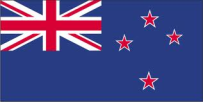 New Zealand News 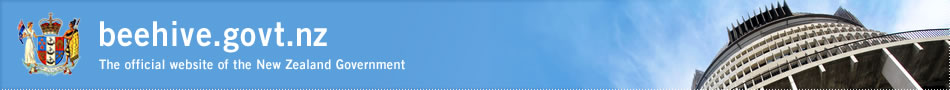 New Zealand leadership contributes to significant progress at the WTO New Zealand’s leadership has contributed to a number of significant outcomes and progress at the Twelfth Ministerial Conference (MC12) of the World Trade Organization (WTO), which concluded in the early hours of Friday morning after a week of intense negotiations between its 164 members. A major outcome is a new Agreement on Fisheries Subsidies following negotiations this week facilitated by Minister for Trade and Export Growth Damien O’Connor. Another significant outcome from MC12 is that the Members have agreed a package of responses to future emergencies including pandemics, to build on the lessons from our respective experiences in responding to COVID-19.  This includes the “TRIPS waiver” on COVID-19 vaccines, which is designed to facilitate the production and distribution of vaccines in developing countries. “I am also pleased to say that WTO Members have renewed the E-commerce Moratorium until the next Ministerial Conference. This continues the long standing practice of not applying tariffs or duties to electronic transmissions. We know that this is a key enabler for predictable global digital trade for businesses,” Damien O’Connor said.  Joint Statement: Agreement on Climate Change, Trade and Sustainability (ACCTS) at MC12 The Ministers for trade from Costa Rica, Fiji, Iceland, New Zealand, Norway and Switzerland, welcome the meeting of Agreement on Climate Change, Trade and Sustainability (ACCTS) partners on 15 June 2022, in Geneva to discuss progress on negotiations for the ACCTS. The  ACCTS Trade Ministers, reiterated that urgent action is required to meet the goals of the Paris Agreement.  We are committed to realising the ACCTS ambition to deliver trade policy and trade rules that make a meaningful contribution to addressing climate change.   In doing so, we continue to recognise the particular vulnerability of Small Island Developing States to the impacts of climate change.As we convene in Geneva, we are reminded of the importance of ACCTS to lead a path forward on important trade and environment issues for multilateral action.  While we are a small group now, our ambition is for the ACCTS to be a WTO-consistent pathfinder agreement that will drive momentum and be joined by other WTO Members.  We will continue to provide regular updates on our progress at relevant WTO meetings. The balance of the article talks about movement that is occurring internationally in this areas and indicated the main work of the group is to increase its membership Joint Statement: New Zealand teams up with Ecuador, Kenya, and the EU to forge cooperation on trade and climate The Trade Ministers of the European Union, Ecuador, Kenya and New Zealand have agreed to work jointly to forge an inclusive Coalition of Trade Ministers on Climate. This reflects their shared commitment to bringing the fight against climate change to the forefront of trade policy. The Ministers want to enhance Ministerial-level dialogue so trade and trade policies can support the Paris climate goals, sustainable development, environmental sustainability and a just transition. The balance of the articles has comment by each of the four Trade Ministers .OECD undertakes leading report on the outcomes of trade for New Zealand women In a first in advancing the interests of women in trade, the Organisation for Economic Cooperation and Development (OECD) and New Zealand have published a review on trade and gender in New Zealand, Trade and Export Growth . The ‘Trade and Gender Review of New Zealand’ sheds light on the outcomes of trade for New Zealand women in three economic roles—as workers, business leaders, and consumers—and examines trade policy settings that affect them. The main findings of the review show that over the past two decades the number of women in export employment in New Zealand has increased, and these women tend to be higher earners than women in non-exporting employment.The review was released alongside the annual OECD Ministerial Council Meeting in Paris, centred on the theme of ‘The Future We Want: Better Policies for the Next Generation and a Sustainable Transition’. The full report can be found on the OECD’s websiteAustralia – Aotearoa New Zealand Foreign Minister Consultations Aotearoa New Zealand Minister of Foreign Affairs, Hon Nanaia Mahuta and Australian Minister for Foreign Affairs, Senator the Hon Penny Wong, met in Wellington last week for the biannual Australia - Aotearoa New Zealand Foreign Minister Consultations. The Ministers noted that the close friendship between the two nations is more essential than ever for the security and well-being of our citizens. Ministers recognised that Aotearoa New Zealand and Australia are at their best when they stand united as allies, cooperating closely while embracing the strength their diversity brings.The Ministers acknowledged the close cooperation between Australia and New Zealand to support a stable, prosperous and resilient Indo-Pacific region amid sharper global challenges and discussed how a stable Pacific can be encouraged . The Ministers noted current threats to the rules-based order, and the risks to stability and prosperity for our Pacific family and globally. Ministers acknowledged the importance of working together against these risks, and reiterated their shared commitment to international cooperation, including through effective, transparent and balanced multilateral institutions.  They also discussed the protection of human rights, the importance of incorporating indigenous perspectives and celebrating the unique role of First Nations peoples in foreign policy and need to work with other partners to build broad coalitions on issues of common interest. Ministers agreed to maintain momentum and focus on our world-leading economic integration as Australia and Aotearoa New Zealand look ahead to the 40th anniversary of the signing of the Closer Economic Relations (CER) trade agreement in 2023.                                                                                        Consultations 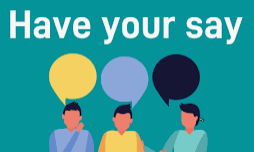 Consultation on National Policy Statement for Indigenous Biodiversity In 2019 and 2020, the Ministry for the Environment (MfE) sought feedback on the introduction of a National Policy Statement for Indigenous Biodiversity MfE is now seeking feedback on the exposure draft to ensure the provisions are workable.  Feedback is open until 31 July and HortNZ will provide a draft submission to product groups in July.

Please note: An ‘exposure draft’ is a draft version of the regulations before they are introduced as legislation.    Click here for more info                                                                                               Commentary 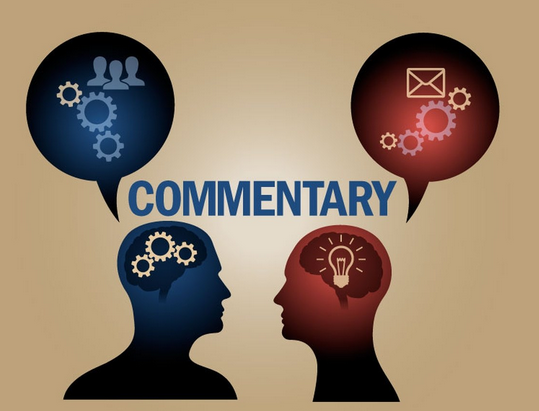 KPMG’s 2022 Agribusiness Agenda releasedThere are so many priority issues facing the food and fibre sector today that it is no surprise the first comment at our first roundtable was, This year we also found that no single theme or trend stood out amongst the many sector leader conversations we had in preparing the 2022 KPMG Agribusiness Agenda..  Agribusiness Agenda 2022      or         Download PDF KPMG finds mixed fortunes and increasing demands within rural sector industriesBusiness advisory firm KPMG's Agribusiness Agenda found a mixed picture among 122 primary industry leaders, with some straining to make the most of profitable overseas opportunities, while others were fighting to survive. KPMG's head of global agribusiness Ian Proudfoot said no single theme stood out for the sector with a multitude of issues vying for attention."For some leaders, things have never been better; others face an existential crisis, while many have aspects of their operations that are humming and other parts that are on, or are close to, life support."He said the sector was opportunity-packed and risk burdened by "high highs" and almost as many "low lows", and had done a remarkable job in reconnecting with world markets and earnings record returns when the country needed it most during the pandemic. However, he said the sector was facing increasing demands from a rising number of issues ranging from coping with labour shortages, decarbonisation, through to biotechnology and growing official regulation."For some in the sector, tension and frustration are boiling over, but the focus must be on what is controllable to catch the many opportunities inherent in the crises and challenges we face," Proudfoot said. He said the sector needed to progress as a whole where it could and if there were elements which were not on the "same bus" then they should be left behind, to catch up at a later time or consider whether they should still stay in the industry.Proudfoot said the government and other policy makers needed to prioritise which regulatory issues they wanted to achieve and do them well rather than confront the industry with a broad wave of regulations which were poorly handled.And he said the sector needed to find a solution between achieving world class food supply to overseas customers while delivering a lesser service to domestic users. "We need different business models to lift the resilience of domestic food producers. A failure to provide accessible, quality, nutritious food to all New Zealanders will ultimately impact our ability to continue to generate the export returns we enjoy today. "The top priorities among the leaders were unchanged at delivering a world class bio-security system, signing high class trade deals, and broadband equity for all.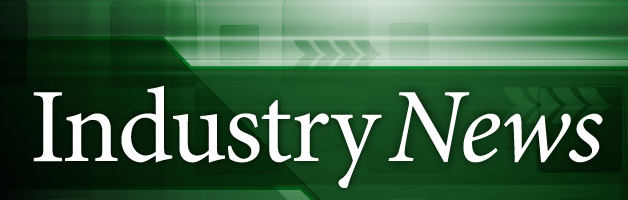 Zespri Kiwifruit” launches with retail partners under #Just1ZespriChallenge Zespri International Limited, the world largest marketer of kiwifruit, is working together with T&G South East Asia Ltd as its strategic sales & marketing partner in Thailand, Myanmar, and Cambodia. SunGold’s kick-off event featured trade partner retailers and wholesalers such as Tops, Lotus, Makro and fresh fruit vendors across Thailand. Just1ZespriChallenge asks customers to watch a short video on the advantages of Zespri Kiwifruit and asks them to record their rendition of a tongue twister which when posted on Instagram puts them in the draw to wind a weekly prize. Joy Wing Mau facilitates New Zealand's Dazzle in China Currently, New Zealand's Dazzle apples are fresh and sweet in the market. Under the cooperation between Joy Wing Mau and the New Zealand Dazzle Apple Alliance, Dazzle apples landed in the Chinese market for the first time last year and performed well in the first-tier market. This year, the volume of apples supplied to China is expected to increase by more than 50%, which is intended to further expand into new first-tier and second-tier markets. On June 14, Joy Wing Mau joined hands with the New Zealand Dazzle Apple Alliance to hold a grand launching conference in Chengdu, Sichuan, to boost Dazzle apple sales in the new fruit season.Currently, New Zealand Dazzle apples are jointly supplied by 7 New Zealand-grown exporters that have been strictly selected, all of which have passed the global high standards of food safety and traceability certification; these exporters are Mr Apple, Bostock, Freshmax, PickMee, RD8, Taylor and Golden Bay.Dazzle apples will better meet customer needs, match product specifications, and customize packaging.NZ avocado exports have dropped offChaos in the shipping industry has contributed to avocado exports dropping off in the past year, which is a problem for growers, but is not so bad for local avocado lovers. According to the latest data from MPI , export revenue for the avocado industry was down 61% year-on-year. Besides what New Zealand Avocado chief executive Jen Scoular described as chaotic delays in shipping, a glut of the fruit in Australia also contributed.Prices there hit a 15-year low of $1 for a single fruit, making exporting from New Zealand uneconomic. Normally our biggest avocado market, exports across the Tasman fell 76% year on year. About 10% of the intended export crop ended up being sold domestically.The depressed price opened up Asian markets, however, and some 1.5 million trays of avocados were sold there, almost three times the volume of a year earlier. However, the prices and profits were still down on what growers would normally expect. Scoular said that the domestic market saw a 10% lift in supply, but again at prices below what would have been achieved in a normal export year. Local sales prices were consistent throughout the entire year and provided some security for growers, Scoular saidGisborne businesses claim Fair Pay Agreements are unfairGisborne businesses have given a thumbs-down to proposed “Fair Pay Agreements” some say will drive them out of business. The Fair Pay Agreements Bill, now before a Parliamentary Select Committee, seeks to establish a framework for the bargaining of fair pay agreements. The government says the overarching policy objective is to enable employers and employees to collectively bargain industry-wide or occupation-wide minimum employment terms.However, Business New Zealand says the bill does not deliver on that. The business advocacy group said in its submission on the bill: “Instead, it appears designed purely to give unions enormous sway over the wages and conditions of workers across New Zealand, whether or not those workers have any interest in having their conditions set by unions.” They claim the legislation would establish “a cumbersome, labour-intensive, costly system of monumental complexity” and reinstate “the failed national occupational award system in existence between 1894 and 1991”.Gisborne businesses that have submitted on the bill are on the same page in opposing it. Kiwifruit exporter Seeka pointed out the bill took no account of seasonal work. Its submission disputed the government's suggestions that the bill would prevent a “race to the bottom” in workers' wages.“Particularly in the kiwifruit industry, we in fact see a race to the top. For example, the kiwifruit industry states wages are currently $18.01-$22.89. Seeka led the pay scale for the 2022 harvest and pays as a minimum $24 per hour for day shift ($22.75 plus harvest $1.25 per hour), or $26 per hour for night shift ($22.75 per hour plus harvest $1.25 and night shift allowance $2 per Food prices up again in NZ: fruit and vegetables up 10%According to data from Stats NZ, New Zealand food prices were 6.8% higher in May than at the same time last year. The increase was across all food categories, including grocery, up 7.4% year-on-year, restaurant meals and ready-to-eat, up 6%, fruit and vegetables up 10%. After removing regular seasonal impacts, food prices rose 0.8%.NZ consumers might switch to frozen produce to save on expensesIn New Zealand, fresh fruit and vegetable prices have increased rapidly in recent months. In February, they were up 17% compared to the same time a year earlier, driven by the price of tomatoes, broccoli and iceberg lettuces. In fact, fruit and vegetable inflation rose to an annual rate of 18% in March before dropping to 9.4% in April.In contrast, frozen fruit and vegetables are available year-round and are not subject to the same seasonal variation. Stats NZ’s Food Price Index showed the price of a kilogram of frozen vegetables stayed between $3 and $4 for the last 20 years. The cheaper cost often comes down to the ability to harvest, store, and transport the frozen fruit and vegetables which can be done on a larger scale, and with less time pressure to get the produce to supermarket shelves compared to fresh fruit and vegetables. Using frozen instead of fresh also minimised food wastage in the home , therefore saving consumers' money in the long run, she added.Registered nutritionist Claire Turnbull agreed frozen fruit and vegetables were just as good as fresh and were “much more affordable”. “New Cherry packhouse shows confidence3 Kings Cherries managing director, Tim Paulin, has spent the past three years clearing land on the foothills of the Dunstan Mountains north of Clyde for his new 40ha orchard. His new packhouse can process up to 1000 tonnes and has a temperature-regulated processing room, as well as full staff amenities. Built by Prospec Structures, the packhouse is made of insulated panels imported from Germany, which have a food grade paint finish, and hot dipped galvanised structural steel framing.  The rest of the article provides background on the orcharding family and Tims career to date. Tim is also the operations manager for Fortune Fruit, but a few years ago he started looking to find a shareholding in the industry and gain more control over his orcharding life.Jacob Coombridge wins 2022 Central Otago Young Grower Jacob Coombridge, a 22-year-old orchard supervisor at Webb’s Fruit, has won the 2022 Central Otago Young Grower competition. And for more background on Jacob see Horticulture industry 'more than just being out on an orchard'Te Matau a Māui iwi bring whānau to whenua with orchardsIwi across Te-Matau-a-Māui or Hawke's Bay are making big investments in orchards, bringing whānau back to their whenua. They hope this new kaupapa will bring their people jobs. Listen duration 3′ :43″ Listen Roimata King works at Ngāti Pāhuwera's Pākuratahi orchard near Tangoio, just north of Ahuriri or She said work like this was all about improving Te Whare Tapa Whā - a Māori model which describes health as a wharenui, or meeting house - with four walls. There are four pillars to this: taha whānau, family wellbeing, taha wairua, spiritual wellbeing, taha hinengaro, mental/emotional wellbeing and, taha tinana, physical wellbeing.Ngāti Pāhuwera Development Trust chairman Toro Waaka said the iwi connection to the land was destroyed under colonisation. Now it was about bringing back the whenua, or land,for te tangata, the people. About six months ago the iwi bought some land in Raupunga - a tiny village of around 250 people between Napier and Wairoa."Once we've got sustainable work then that provides sustainable livelihoods and then from the trust perspective, we want to then provide housing for our people back in Mohaka-Raupunga [area], because they can then pay for all those things that they need to run a household, including home ownership." Further up the coast, Tātau Tātau o Te Wairoa, a Treaty settlement group, was also investing in orchards for its people. "Ten hectares planted last year, again that's of Envy [apples], the plan is to plant another 50 for this year then another hundred years after that." "We are people of the land, we've been horticulturists for generations, but not on this sort of commercial scale to the rest of the world. Māori were the first traders in New Zealand, they were transporting goods around the country and across the Tasman."Major supplier announces fertiliser price increasesDisruption in the global supply chain is among reasons farmers are facing price rises for fertiliser once again. Prices have increased steadily over the past two years due to multiple factors including hold-ups in the supply chain, the war in Ukraine and countries like China not exporting as much product.The prices of some products have doubled in the last two years which has prompted more farmers to look for cheaper alternatives such as chicken manure or seaweed based fertilisers. One of the country's largest fertiliser companies, Ballance Agri-Nutrients, notified farmers prices of its fertilisers would be lifted this week by between 6 and 25 percent.                                                                  Bits and pieces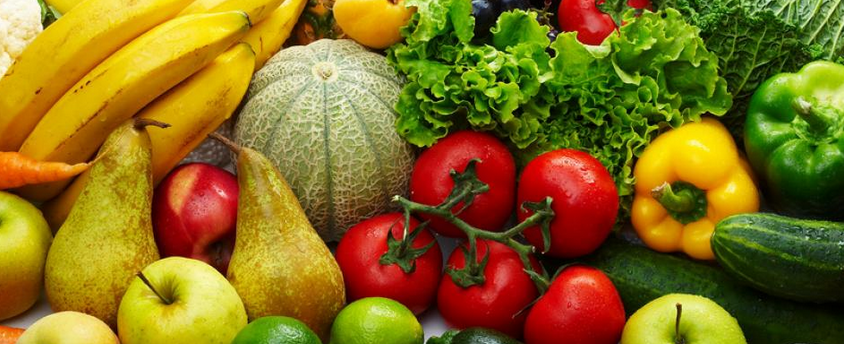 Ports of Auckland ends automation projectPorts of Auckland today announced that in the best interests of the company, its stakeholders, and the New Zealand supply chain, it has decided to end the automation of the Fergusson Container Terminal."Our review indicated that despite the best efforts of our team and our supplier, the project is experiencing continuing delays to full terminal roll out, the system is not performing to expectations, and we do not have confidence in the projected timeline or cost to completion.""The end of automation does not mean the loss of all the investment and work that went into it. The new infrastructure built as part of the project – for example the new wharf and cranes – provides extra capacity which is essential for future growth." "We will, however, have to write-off approximately $65 million in investments which will no longer be used, mainly the automation software and guidance system."Maersk to launch dedicated coastal service in New ZealandMaersk is launching a new dedicated New Zealand coastal service – “Maersk Coastal Connect”, to enable a more resilient New Zealand supply chain and improve vessel schedule reliability. The first of its kind for Maersk in its 25 years of operational history in the country, this service will help enhance domestic connection and offer sustainable and flexible supply chain solutions for importers, exporters and domestic distributors.By deploying two 2,500 TEU container vessels, Maersk Nadi and Maersk Nansha on a weekly basis, five main ports* in New Zealand, namely Timaru, Lyttelton, Nelson, Auckland and Tauranga will be called respectively in the service rotation, enhancing connectivity and providing easy access to Maersk’s global network. The service will be operated with New Zealand crew to support the local community and ensure continued to investment in New Zealand.By operating two dedicated vessels, we can position empty containers to the right places more efficiently to meet export requirements. At the same time, we are enabling more than 4 days of additional schedule buffer to reduce impact from the supply chain disruptions, including port congestion, tidal windows, swell, lower port productivity and longer port stay. This will ensure smooth connections to our international mainliner network and benefit more than 2,000 cargo owners in the country.Cost of living: ACT berates Government's 'irresponsible spending' that's hitting Kiwis' back pockets as food prices grow ACT leader David Seymour hit out at the Government's "irresponsible spending", the ramifications of which he said are continuing to hit home and Kiwis are paying more at the checkout as a result."New Zealand is a food superpower. New Zealand farmers grow enough food for eight times our population. We shouldn't be in a position where we're paying through the teeth to put food on the table, and it's not the farmers and growers making any money," he said."The problem is the Government's war on businesses and relentless borrowing and spending has fuelled domestic inflation that has crept into our most productive sector. Inflation is too much money chasing after too few goods, and this Government has borrowed, printed and spent too much money." The balance of the article provides the National party and Green parties view as well. Canterbury town set to double in size after approval of controversial subdivision An article about a proposed development near Lincoln Canterbury which will decrease the horticultural land in that area by 25%. Last month independent commissioner David Caldwell gave the development his stamp of approval, and recommended that the council should approve the plan change, ust over a month out from legislation which could have stopped it. The Lincoln South development has faced fierce opposition from residents, who said their little town was not set up to handle nearly doubling in size. The local medical centre was full, some said, and the high school was already relying on temporary buildings. But recently the land has been rezoned The site also fell outside urban development boundaries developed by the Greater Christchurch Partnership. On top of that, soil scientists say at least half the lot is made up of highly productive farmland – which councils will be required to protect under a new National Policy Statement (NPS) Cabinet will finalise late next month.Green MP Eugenie Sage said the council’s decision was “disappointing”. While the recently-enacted NPS for Urban Development required councils to consider private plan change requests, “it doesn’t require the council to grant them”. Sage said the decision cut across the previous “sensible” urban growth planning for Greater Christchurch, which included good infrastructure and transport connections. “[The plan change] risks overwhelming Lincoln, creating single-storey sprawl across productive food- Submitters now have 30 days, in which they can lodge an appeal to the Environment Court .In his father's footsteps: fruit and veges - Glenn Forsyth Glenn Forsyth uses a regular radio spot to share his message. One, he says, that is even more relevant amid mounting concern about the rising cost of living. Son of Jack Forsyth who held the role before Glen he talks to Paul Mulrooney. In his  twice-weekly broadcast for RNZ Glen  shares what’s up and down in supply and demand in the world of fruit and veges, all peppered with advice about the importance of maintaining 5+ a day. He also talks about the auction system for selling fruit and vegetables  to independent retailers and its decrease in significance as supermarkets have set up  contracts for their produce. Bay Wa focuses on resilient and strong networkRecently BayWa reported that in 2021, “revenues in the Global Produce Segment increased to €0.96 billion (2020: €0.94 billion).”Global Produce is one of the segments of German-based BayWa that, in its nearly century-long existence, has strived to serve the basic human needs in the fields of food, energy, and building. Or, in its own words: “We empower what matters.”These good results were achieved despite logistical challenges and unforeseen climate events resulting in lower fruit production. “And exactly to manage those challenging circumstances, good results are needed,” mentions BayWa Global Produce CEO Benedikt Mangold, who thinks the survivors of this situation will be those who can adapt quickly and are able to manage and finance that process. Aimed at solidifying and further developing its strong position in the international market, BayWa further strengthened its fresh produce segment by consolidating the fruit and vegetable business in the wholly owned subsidiary BayWa Global Produce GmbH.This article records the comments of three of Bay Was CEO’s. The trio discussed topics such as logistical constraints, rising costs and long-term challenges, how to maintain resilience, and the need for a strong network and developments within BayWa. Despite the turbulent times, they remain optimistic about the future of this booming sector. I have really only included  Gareth Edgecombe’s ( T&G CEO) :comments in the text below.Benedikt Mangold talked about the BayWa umbrella: “I strongly believe in the power of a diverse network, which is what we have in our portfolio at BayWa Global Produce: different companies with their own strategies, operating models, and strengths. This value becomes evident in challenging times when each company can support the other by playing to their strengths. Gareth Edgecombe “Last season, given COVID-19 border closures and the tight labor market, it was a challenge to have enough people to work in our orchards and post-harvest operations. It was also very difficult in terms of logistics and shipping, with global supply chains significantly disrupted. This affected our apple exports as well as the importing of produce into New Zealand. A lot of work had to be done to address this and navigate through it. Our teams were very solution-oriented. They adapted, were resilient, and despite these challenges, made strong progress delivering our strategy and building a solid foundation for future growth. We are fortunate to be in a sector where our products are sought after, especially throughout the pandemic, with consumers and customers seeking them out for their nutrition, convenience, and great taste. If you think about the retail channels and our premium fresh produce, in general, demand has remained strong. The T&G Global model is based on very strong brands such as our premium JazzTM and EnvyTM apple brands, underpinned by unique plant genetics – and demand for these brands globally is strong. So even though we’ve experienced some challenges during COVID-19, the underlying strength of our business model came through. That makes us very excited for the future.”Looking to the future, Gareth remains confident. “The government and industry have worked together to help address some of the seasonal labor challenges. While improved, there are still shortages, but everyone has their head around this and we’re doing everything we can to mitigate any issues. In regard to logistics - although very expensive, with continuing disruptions in some parts of the world -– they do feel more under control than last year. That hasn’t helped with pricing, but we’re chartering ships and sharing other charters with fellow horticultural exporters to help get our exports to the global markets. Although there is still a long way to go with this current season.” “The long-term challenge of climate change and decarbonization is something everyone needs to act on. We are focused on understanding and minimizing our carbon footprint and, in the longer term, having carbon-neutral operations by 2030. It is a long-term and important area of focus.  Practically this  meansChoosing multiple planting locations to be resilient and future-proofed. New genetics well-suited to a warming climate. ( we split off the part of our business that is responsible for global IP management and commercialization and set up a stand-alone company with its own mandate that seeks to develop as many apples, berries, and other species as possible. This global genetics and variety management business is called VentureFruitTM)Using for e.g.  BayWa Agri Photovoltaic system it is future-proof for decarbonization by producing green electricity and supports increased crop protection for extreme weather events. By ‘roofing over’ farmland with photovoltaic installations, BayWa found that farmers can protect their crops from the weather and, at the same time, contribute to climate protection and decarbonization of the crop by generating green electricity.“For our businesses, the pandemic has shown the incredible resilience of our team and the ability to adapt to new ways of working. It has further strengthened our culture of looking around corners, being flexible and creative in finding solutions, and having contingency plans in place. That ability and resilience have improved our organizations. Part of that is also working digitally and discovering that those new ways of working are effective and hugely valued by our people. Teams have adapted quickly, and as an organization“It is inevitable that we will end up with increasing global inflation because there are too many costs that are too uniform globally. It will be interesting to see whether some of these costs are cyclical and whether there are other forms of productivity gains that can reverse or stop that process in the short term. We are all looking at where we can increase scale in the short term, share logistics, reduce costs or eliminate unnecessary steps in processes, which is a complex challenge. In the medium term, we are looking at robotics and automation to create scale and efficiency.”Gareth mentions that T&G is already focusing on this with its new automated NZD 100 million post-harvest facility in Hawke’s Bay in New Zealand. In terms of the future Benedikt Mangold: “Although it is difficult to predict, I think that the logistics issue will remain for some time. We don’t expect it to calm down this year. At best, it will probably last another year, and freight costs will not fall back to their original level. That is something we have to deal with. Gareth Edgecombe: “If you think about the sector we are all in, we produce great tasting, sustainable nutrition, and all around the world, consumers are increasing their consumption of healthy products. There will always be a demand for premium, fresh, and nutritious produce. Our sector can and will continue to improve our product range and offering to consumers. Markets in Asia will continue to grow as rising middle-class consumers seek out high-quality, trusted, and safe produce. This is an exciting long-term trend. We are fortunate to have a Group with a lot of intellectual property, passion, and drive which can be leveraged to create that future. Developing assisted harvesting for broccoliSeveral spin-off businesses associated with Waikato University are busy tackling the issue of labour shortages in horticulture. In March, graduates Josh Barnett ( developer of the asparagus harvester) and Jono Tobias were collecting data from a rig towed behind a tractor through a field of broccoli as part of the on-going development of horticultural 'Assisted Harvesting' devices.Kaimai Fresh owner Matt Carnachan says labour has become a critical problem. Our focus for research  is now on brassicas and a smaller amount of labour. The issue is a matter of survival for all labour-intensive crops, potatoes, carrots, onions, salad greens, everyone is looking to autonomous harvesters.'' Carnachan says Axis7's philosophy was not trying to make the leap to full automation but to work on a level of 'functional automation' - a harvester which can be towed behind a tractor and can reduce the number of workers needed rather than replace them entirely. Click here to read the full press release.TOMRA celebrates the formal opening of its field research centreThe Grand Opening of TOMRA Fresh Food’s Field Research Centre saw the New Zealand based team showcasing best in class technology from their purpose-built, world class facility which serves in linking all aspects of innovation and development manufacturing from field test orchards through to technology commercialization in one single location.The event brought together more than 100 horticulture and technology leaders from across New Zealand who were welcomed by CEO, Geoff Furniss and his Fresh Food leadership team who then hosted tours of the new innovation facility and its manufacturing operations. Highlights of the evening included a behind the scenes look into the pursuits of TOMRA Fresh Food including test plots and field growing operations, their Fresh Fruit Science Program and testing labs, and their real-world testing space where they simulate flexible environments and multi climatic conditions varying wet/dry, temperature and humidity levels with each of the seven core commodities they specialize in.Attendees also enjoyed exclusive insights into the TOMRA Fresh Food experimental research process 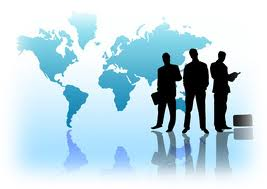 International news    Comment                                                                                                                                                                                                         Business/ Industry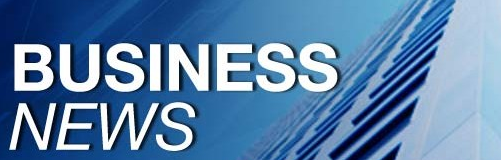 New platform for insight in sustainability risks in fresh produce launchedProduced by Agriplace for use by sectors and exporters  The need for companies to gain insights into supply chain sustainability risks has increased rapidly due to the upcoming European due diligence legislation. To help fruit and vegetable companies with their due diligence exercise, AgriPlace (the international platform for sustainability and safety insight in the food industry) has created a tool that allows its users to easily assess 17 social, environmental, and governmental supply chain risks. The tool integrates the risk database and methodology from SIFAV (Sustainability Initiative Fruit and Vegetables).The tool consists of two main pillars – a generic risk assessment and a custom risk assessment based on one’s own supply chains. The generic assessment discloses risk scores for a country-product combination’ A few risk dimensions, like water risk and deforestation, are specified on a regional level.    The custom risk assessment reports scores specifically for your own supply chain. The necessary user input is a combination of product, source country or region, and the corresponding volume. The assessment tool then automatically calculates risk scores accordingly and creates custom reports which can be exported and shared.  www.agriplace.com/chain                                                                                                        Freight       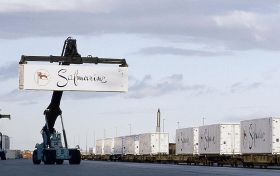 Covid flare-up puts Shanghai back into lockdownA Covid-19 flare-up in Shanghai, just eight days after emerging from a two-month lockdown, has returned the port city to square one. Residents in 14 of Shanghai’s 16 districts have been ordered to test for Covid over the weekend, after eleven cases were detected  on 9 June. Residents will be confined for two days and testing is expected to take twelve days. “Clearly, it’s a setback, but the impact was mitigated in the last round as cargoes were able to divert to Ningbo port.”                                                                                                                      Innovation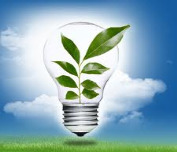 Technology to enhance pest control in glasshousesThe greenhouse environment is becoming increasingly data-driven, and pest management is no different as technology races to find ways of detecting and eradicating greenhouse pests. PATS Indoor Drone Solutions is a Delft-based company that uses AI, vision, and micro-drone technology to detect and eradicate airborne greenhouse pests. “PATS develops technologies that can be adapted to any environment. We are less interested in the crop itself, but in the pest and the airspace, it navigates through. Our technology can be used irrespective of growing conditions, from high- to low-tech environments,” says founder and Chief Executive Officer Bram Tijmons.PATS’ system is modular and twofold, with its PATS-C vision solution being the brain that detects and monitors insects, while PATS-X is the drone solution that receives signals from PATS-C and then autonomously hunts the insects. PATS-C and PATS-X can detect and eradicate multiple pests, including the tomato looper, European pepper moth, banana moth, and Tuta absoluta (tomato leaf miner). The PATS-C system has been able to detect moths weeks before the growers now do with current solutions as the system monitors the greenhouse continuously, including during the night time when moths are most active. As such, PATS-C allows growers to detect pests earlier and address the pest pressure before it becomes problematic giving growers the time to build up natural enemies and implement control measures, such as Bt applications. With the launch of PATS-X, growers can rest assured that their PATS system is both monitoring and actively combatting destructive insects.The company have also developed Trap-Eye™ for the monitoring of small flying insects. It fully automates sticky trap monitoring with 40 devices per hectare. Trap-Eye removes all manual labor from sticky trap monitoring and counting by sending photos to the cloud through a central hub where Biobest algorithms conduct the insect counts and then provide the grower with a report. Subscribe/ Unsubscribe If you no longer wish to receive this email please send a note to info@pmac.co.nz  asking to be added/ removed and providing the nominated email address Disclaimer Please note this information has been accessed from emails that have been forwarded to info@PMAC.co.nz and are distributed as a weekly update. If you intend using this information please sight the original document to ensure you are aware of the context within which any changes have been made and to guard against any transcription changes